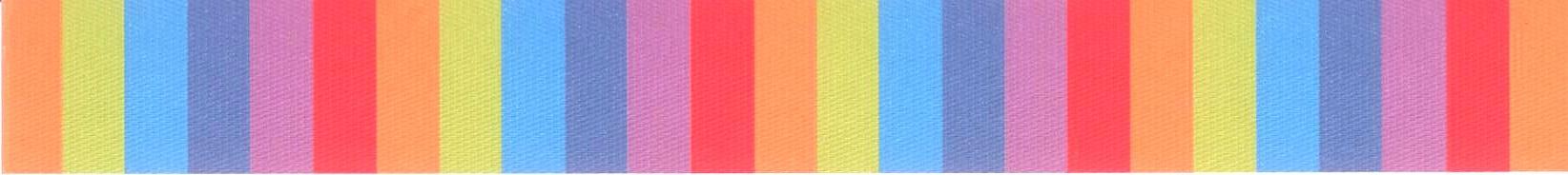 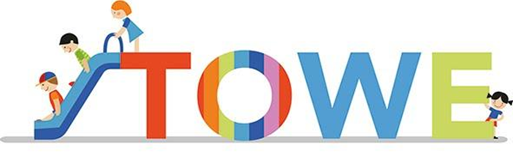 External Evaluation Liaison GroupJob Shadowing Reflective SessionEvaluation Form:Name:The aim of the job shadowing is to enable the early years practitioners from the partner settings to work together, learn from each other and reflect upon how they support toddlers’ wellbeing and the different strategies they are using and developing through:Job shadowing in a setting partners setting and observing each other’s practice to gain a better understanding of the role of the early years practitioner in relation to their educational system, curriculum and provision;To gain a better knowledge and understanding of how the setting partners are supporting toddlers’ wellbeing through the different intellectual outputs and materials:Toddlers’ wellbeing,Toddlers’ voices and expressions,Toddlers’ mealtimes andToddlers’ early language(s)To reflect, contrast and compare the ways of working and strategies developed to support toddlers’ wellbeing.Example:‘Quality of the job shadowing experience’ (1.1)This performance indicator is concerned with:The extent to which each partner contributes to the experience The evidence of partners sharing roles and responsibilities during the experienceA performance meriting Level 1 would be illustrated by:Each partner plays a role in the experience according to an agreed prior division of roles and responsibilitiesThere is clear evidence of a collaborative approach with strong team workA performance meriting Level 4 would be illustrated by:There is a lack of clarity in the partners’ division of roles and responsibilities and consequently there may be evidence of a failure to contribute as requiredWhere problems have arisen, there is a lack of commitment to finding a mutually acceptable compromiseNoPerformance IndicatorThemes12341Quality of the job shadowing experience1 = excellent, 2 = good, 3satisfactory and 4= poorQuality of the job shadowing experience1 = excellent, 2 = good, 3satisfactory and 4= poor1.1The job shadowing experience of the setting partnersThe extent to which each partner contributes to the job shadowingThe evidence of partners sharing roles and responsibilities during the job shadowing1.2Links between the aims of the job shadowing experience and the overall aims of the ToWe projectMutual understanding amongst partners about the project and job shadowing experience rationale and the short term and long term objectives of the job shadowing experienceClear evidence in the job shadowing experience programme of real synergy with the overall objectives of the project1.3Development of positive attitudes of collaborative workingOpportunities for the development of positive attitudes towards the job shadowing experienceThe extent and quality of the job shadowing experienceThe extent of opportunities for participants to share information about their own countries and education systemsComments:Comments:Comments:Comments:Comments:Comments:Comments:NoPerformance IndicatorThemes12342Structure, content and experience of job shadowing1 = excellent, 2 = good, 3satisfactory and 4= poorStructure, content and experience of job shadowing1 = excellent, 2 = good, 3satisfactory and 4= poor2.1Organisation of the job shadowing experienceEvidence of clear planningRealistic timescalesAppropriateness of the programme2.2Effectiveness of content and appropriate range and balance of activities within the job shadowing experienceAppropriate content, clearly related to the aims and objectives of the job shadowingRelevant mixture of activities e.g. job shadowing in setting, reflective session, discussion on educational system and curriculum, social activities, free timeAppropriateness of the social programme2.3Effectiveness of the job shadowing and other activities etc.appropriate subject competence and knowledgegood communicators with the necessary language skills2.4Effectiveness of shared ownership of the job shadowingEvidence that the needs and expectations of participants have been taken into accountEvidence that participants have the opportunity to contribute their own expertise2.5Effectiveness of the process of monitoring and evaluationQuality of the mechanism for evaluation both short term and long term including follow-up activities, if appropriateEvidence of on-going assistance to participants, if appropriateNoPerformance IndicatorThemes12343Reflective Session1 = excellent, 2 = good, 3satisfactory and 4= poorReflective Session1 = excellent, 2 = good, 3satisfactory and 4= poor3.1Quality and appropriateness of the reflective session in enabling participants to reflect and sharing their learning and experienceOpportunities for reflectionQuality of reflective discussionsParticipationComparing and contrasting between own and hosting country’s provision and practice in supporting toddlers’ wellbeing